CURRICULUM VITAEDATOS PERSONALESNombre: ELSA GATTIC.I.:3.678.906-0    Pas. 03.678906-0Dirección: 21 de setiembre 2516. Ap.602. C.P.11300. Montevideo (Uruguay)Tel. (00598) 27118938   Celular: 099489276  E-mail: elsa.gatti@gmail.comFORMACIÓNProfesora de Filosofía y de Ciencias de la Educación.   Instituto de Profesores “Artigas” (I.P.A) Uruguay Con Especialización en:Ciencia Política y Realidad Latinoamericana. L.U.Z. (Venezuela)Educación a Distancia. Uned. (España)Maestría en Pedagogía  Universitaria. Completado Plan Académico y aprobado Proyecto de Tesis. Pendiente defensa.  L.U.Z. (Venezuela)CARGOS de DIRECCIÓN Sub Directora de Formación Docente.  Área de Perfeccionamiento Docente y Estudios Superiores. ANEP-CODICEN desde 2007 a 2010Co- Directora de la Maestría en Psicología y Educación.  Fac. de Psicología. UdelaR (2004-10) Co-autora del proyecto que cuenta con evaluación internacional Co- Directora de la Escuela Experimental “Nueva Venezuela”. Maracaibo. Venezuela (1976-83)DOCENCIA1.- ACTIVIDADES DE DOCENCIA DIRECTAD.1.1.- A NIVEL UNIVERSITARIOD.1.1.1.-DE POS-GRADOProfesora de los Posgrados en Didáctica (para E.P y E.M.) en el Instituto de Perfeccionamiento y Estudios Superiores (IPES) de la ANEP (2011-12)Profesora Adjunta especializada en Pedagogía, del DEPARTAMENTO DE EDUCACION MEDICA (D.E.M.) Facultad de Medicina. UdelaR.  (1989-2005).Profesora de  en EDUCACIÓN SUPERIOR. Facultad de Ciencia y Tecnología. Universidad Mayor de San Simón. (UMSS). Cochabamba (Bolivia), 2003 Profesora en  en EDUCACIÓN SUPERIOR. Facultad  de Ciencia y Tecnología. Universidad Mayor de San Simón. (UMSS) Cochabamba (Bolivia), 2002. D.1.1.2.- DE GRADOProfesora Agregada del Instituto de HISTORIA de las IDEAS. Facultad de Derecho. UdelaR.  (efectiva por concurso) 1992-6.Profesora Adjunta del Instituto de HISTORIA de las IDEAS. Facultad de Derecho. UdelaR.  1986- 1992 (efectiva por concurso desde 1991)Profesora de Historia de  en  en Ciencias de  de Investigación y Experimentación Pedagógica (CIEP). Montevideo, 1986.Profesora Titular de Historia, Filosofía y Sociología de  en  de EDUCACION. Universidad “Cecilio Acosta” UNICA. Maracaibo. (Venezuela) 1983-85.D.1.2.- A NIVEL TERCIARIO Profesora Titular de Historia y Filosofía de  en los Institutos Normales de Montevideo (R.O.U.) 1964-73 y 1986-95. Profesora de Pedagogía e Historia de  en el Instituto de Profesores “ARTIGAS” (R.O.U.) 1968- 72 y 1986.D.1.3.- A NIVEL SECUNDARIOProfesora de Teoría de , Didáctica y Práctica Docente en el Instituto Normal “Nueva América”. Maracaibo (Venezuela) (1980-85)Profesora en Educación Secundaria en Uruguay (1973-75) y Venezuela (1977-85)2.- ACTIVIDADES DE COORDINACIÓNIntegrante de la Comisión mixta ANEP-UdelaR sobre Formación Docente y E. Terciaria Superior. 2009Integrante, en representación de ANEP, del Consejo Consultivo sobre la Educación Terciaria Privada. 2009 Integrante, en representación de la Universidad de la República, de la Comisión Organizadora del Debate Educativo (CODE) 2006Coordinadora de la Cátedra UNESCO: “Nuevas técnicas de enseñanza e innovación pedagógica en la Educación Superior”, perteneciente a la Asociación de Universidades “Grupo Montevideo”. (UNESCO-AUGM)  1999-2002      Integrante del equipo coordinador del programa “Formación didáctica de los docentes del área Salud”. (UdelaR,) 2000-2003●    Co-Coordinadora con A. Díaz Barriga (México) del Área temática 7: Formación, aprendizaje y currículo en la educación superior. Programa IESALC-UNESCO de formación avanzada sobre Educación Superior en A.L. y el Caribe. 2000-2001Integrante de la Mesa Permanente de las Asambleas Técnico-Docentes (ATD) del área Formación Docente (ANEP) 1991-95INVESTIGACIÓN Y PRODUCCIÓNLÍNEAS DE INVESTIGACIÓN:Políticas EducativasModelos pedagógicos en Educación SuperiorFormación docente y SubjetividadCurrículo universitarioPUBLICACIONESLibrosGatti, E., Kachinovsky, A. (2002): “Entre el placer de enseñar y el deseo de aprender. Historias del aula universitaria”.  Montevideo, Psicolibros-Waslala, 2005Compilación y prólogo de libros editados por Cátedra UNESCO/AUGM, CENFORES/INAU, MEC-FHyCE, Biblioteca Nacional, grupo Magro.CAPÍTULOS Y Artículos en LIBROS y revistas ●   Trabajos publicados en libros, fascículos y revistas arbitradas y/o especializadas en Educación, de Argentina, Brasil, Chile, España, Perú, Uruguay y Venezuela.Co-responsable de las publicaciones del Grupo Autonomía (Montevideo: 2005-7)Co-autora de las publicaciones del Grupo de Reflexión sobre Educación (GRE) (Montevideo: 2010-14)PARTICIPACIÓN en PROYECTOS DE INVESTIGACIÓN Coordinadora de Investigaciones sobre Educación a distancia desarrolladas en la Facultad de Psicología (UdelaR-Uruguay)Integrante de equipos de investigación en las Facultades de Agronomía, Derecho y Medicina (UdelaR -Uruguay)Integrante de equipos de investigación contratados por el Instituto Nacional de Evaluación Educativa (INEEd) Uruguay 2013-14ARBITRAJES Y MEMBRESÍA DE CUERPOS EDITORIALESIntegrante de la Comisión directiva  de la Fundación Voces de la educación, editora de la revista Voces (2011-13)Integrante del Comité editor de la Revista “Educar(nos)”: Publicación del Area de Perfeccionamiento Docente y Estudios Superiores, y la Dirección Sectorial de Planificación Educativa (ANEP_CODICEN) (Montevideo: 2008-2010)Integrante del equipo editor de la colección Clásicos de la Educación Uruguaya. ANEP-CODICEN. (Montevideo: 2008-10)Integrante del Comité Editorial de la Revista de la Educación del Pueblo (Montevideo: 1° época) Árbitro Internacional de la Revista Educación y Ciencias Humanas. Universidad Experimental “Simón Rodríguez” (UNESR). Caracas (Venezuela).ACTIVIDAD ACADÉMICA  EVALUACIONES Y ASESORÍAS INSTITUCIONALESIntegrante del equipo internacional que evaluó el programa de integración de las TIC en UdelaR (2010)Apoyo y asesoría en tareas de planificación, al equipo supervisor del Programa de Formación Permanente. CENFORES. (2006).Asistente Académica del Decano de  de Psicología, Prof. Psic. Víctor Giorgi en temas de Docencia y Plan de Estudio (2004-5)Integrante del equipo internacional que evaluó a nivel de toda Venezuela las actividades docentes y de difusión cultural de Fe y Alegría. (1983-4)TUTORÍASTutora de tesinas y  tesis de posgrado (Especialización y Maestría) en la UMSS (Cochabamba) BoliviaTutora de tesis de Maestría en las Facultades de Psicología y de Humanidades y Ciencias de la Educación, de UdelaR (Uruguay)Tutora de proyectos de tesis en los posgrados del IPES (ANEP-Uruguay)PARTICIPACIÓN EN EVENTOS CIENTÍFICOS●   Organización y Coordinación de eventos nacionales e internacionales de Pedagogía Universitaria en Uruguay y Brasil. Integrante de Comités científicos internacionales de congresos en Argentina, Brasil, Chile, Uruguay y Venezuela●   Participación como ponente, panelista y/o conferencista en Congresos de Educación en Argentina, Brasil, Colombia, Cuba, Chile, España, Perú, Uruguay y Venezuela.●   Participación en Intercambios Académicos con Universidades de Argentina, Bolivia y VenezuelaBECAS●   Becaria AECI en el XVIII Curso Iberoamericano de Educación a Distancia, IV edición Internacional. UNED (España) 2000 y en Virtual-Educa. Valencia (España) 2002Becaria EUROsociAL en los Seminarios de Profesionalización Docente. Sevres (Francia: 2008 y 2009) y Madrid (2009)PARTICIPACIÓN EN ASOCIACIONES CIENTÍFICASGRE (Grupo de Reflexión sobre Educación) Co-fundadora. Uruguay CLACSO (Consejo Latinoamericano de Ciencias Sociales). RedESTRADO (Estudios sobre Trabajo Docente). Representante por Uruguay  CLACSO. GT: Políticas educativas y desigualdad en América Latina y el Caribe. (2008-13) y GT: Políticas educativas y derecho a la educación en A.L y el Caribe. (2013-16)A.F.U. (Asociación Filosófica del Uruguay)SUHE (Sociedad Uruguaya de Historia de la Educación)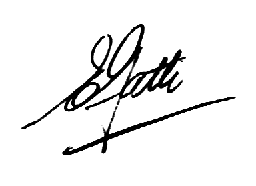 